 Sigma Theta Tau InternationalGamma Xi Gazette October 16, 2017Gamma Xi Receives International Awards 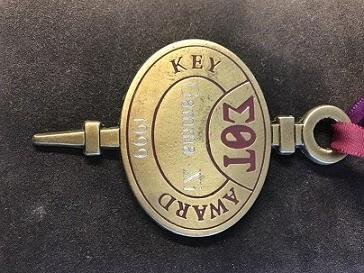 The Chapter Key Award, established in 1991, honors STTI chapters that excel in chapter-related activities. This award is presented each biennium at STTI’s Biennium Convention.  Nicole Ward will accept the award on behalf of the chapter at the convention in Indianapolis on October 30th.  Gamma Xi last received this honor in 1999.  In addition to the 2017 Chapter Key award, the Gamma Xi chapter is being recognized for excellence in activities for the Presidential Call to Action in Philanthropy, Advocacy, and Policy.                                                                                                                                       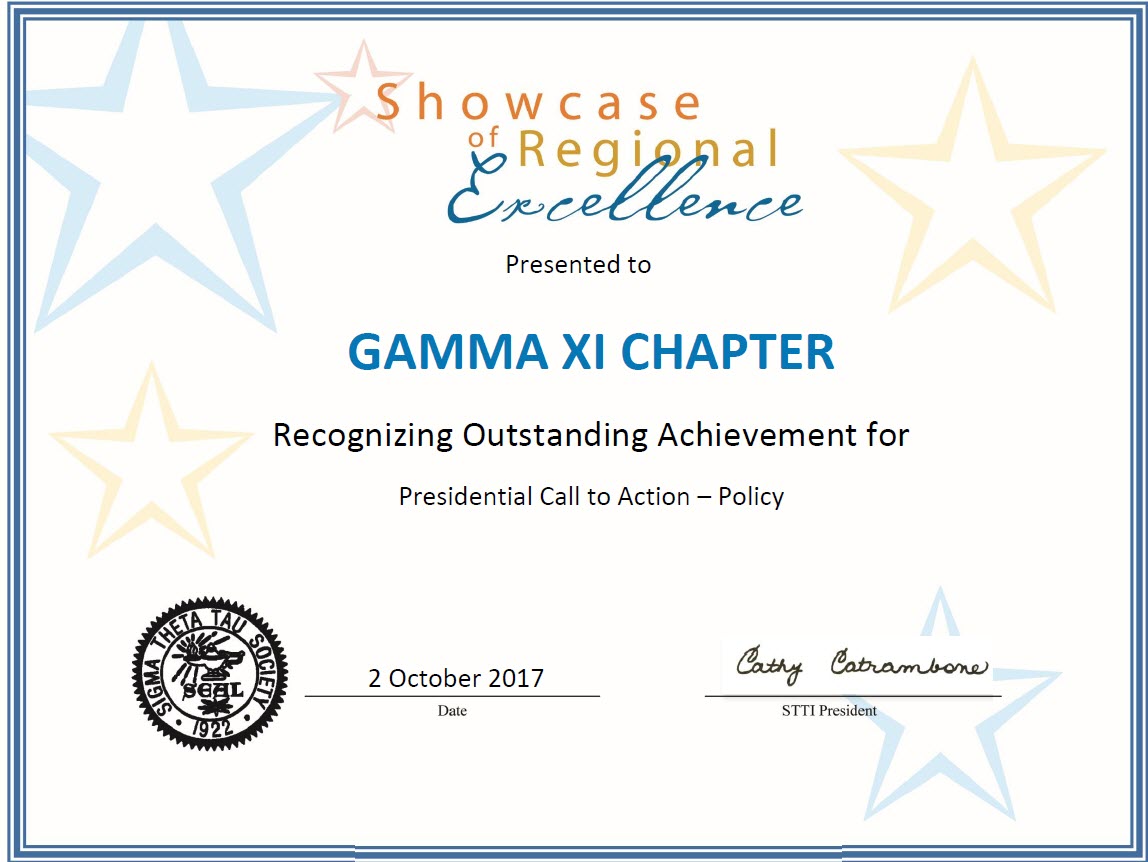 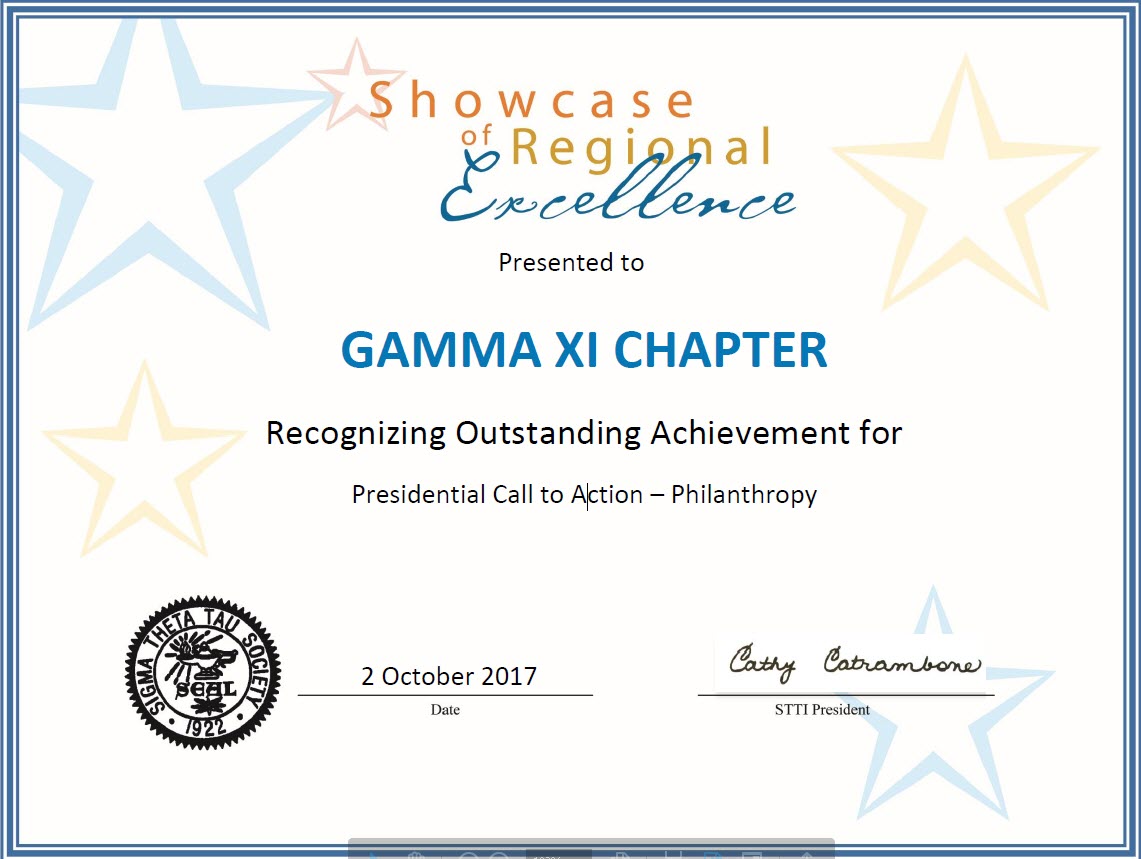 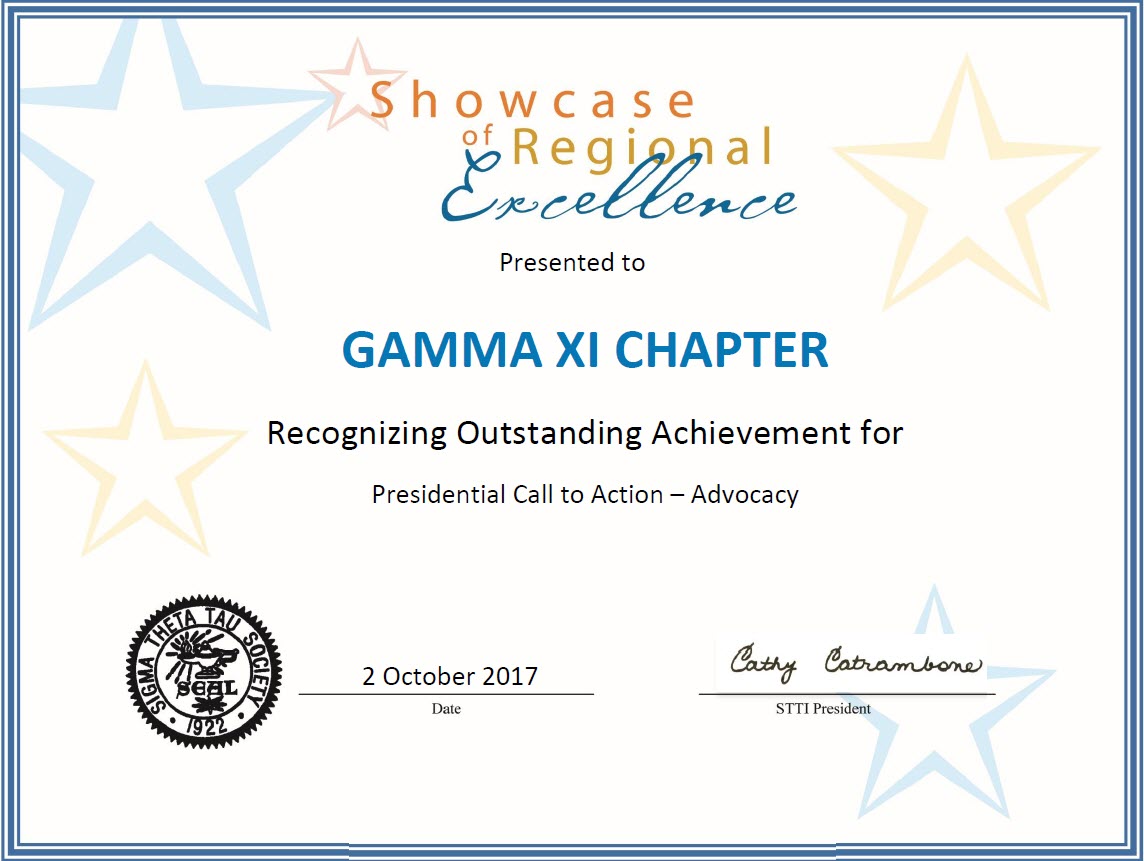 Welcome UAPB to the Gamma Xi ChapterThe Gamma Xi chapter would like to welcome our newest partner school – the University of Arkansas at Pine Bluff.  Five UAPB students were inducted into the chapter at the October 8th ceremony.  We are excited to welcome them. 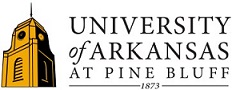 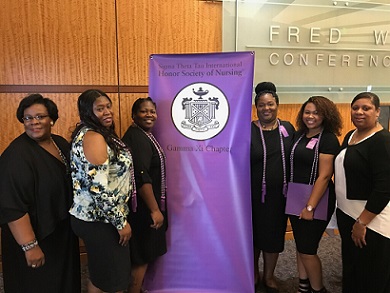 Read more on our websiteInduction CeremonyThe Gamma Xi annual induction ceremony was held on Sunday, October 8th. This year 139 students and 2 nurse leaders were inducted into the chapter. Congratulations to all of our new inductees! We would also like to congratulate the seven students who were awarded scholarships from the Dr. Cheryl Schmidt STTI Gamma Xi membership scholarship fund.  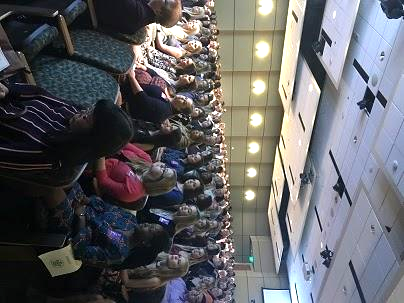 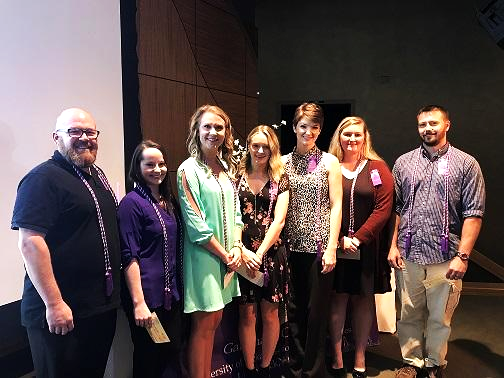 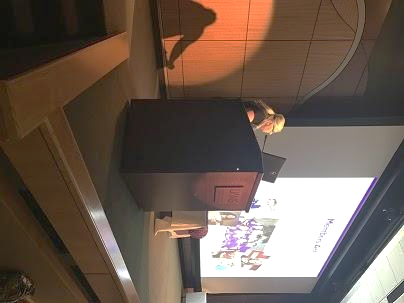 Ireland International ConferenceSeveral Gamma Xi chapter members attended and presented at the 28th annual STTI International Research Congress in July.  The conference was held in Dublin, Ireland.  The chapter sponsored registration fees for Dr. Kelly Betts, chapter Vice-President, and UAMS College of Nursing student and chapter member, Christi Turnage. 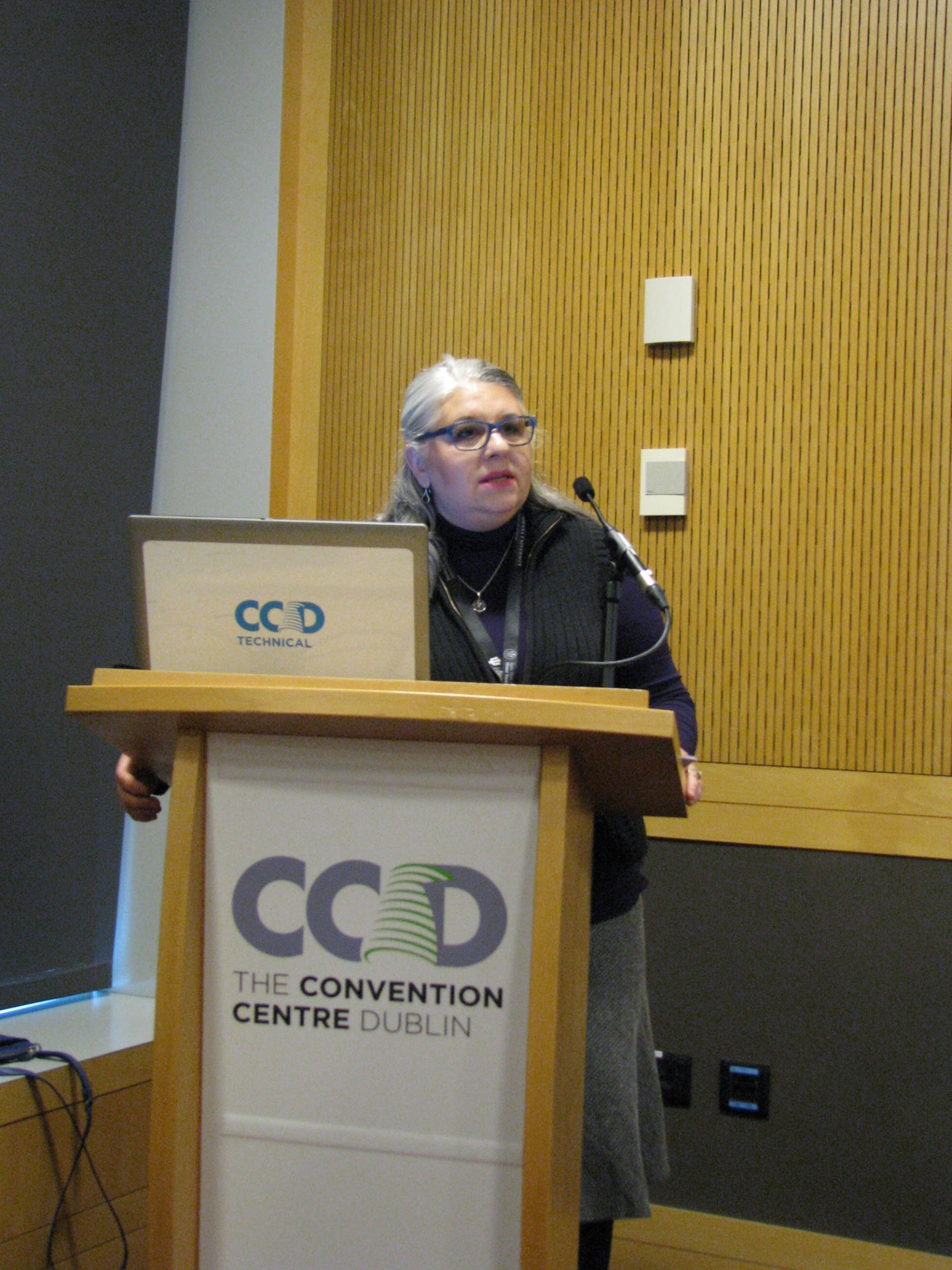 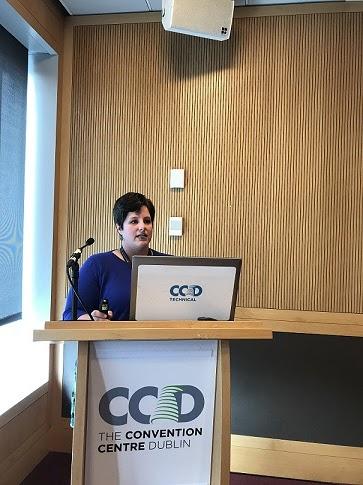 December MeetingSave the date for our fall meeting.  It will be held Friday December 1st from 12-1 pm at UAMS.  We will have a speaker presenting about how nurses can recognize and respond to human trafficking.  Food and CE will be provided.  More details will be sent out in November.  Interested in getting involved? Consider being a committee member.We are looking for members to join the Service, Fundraising, and Membership committeesService – This committee focuses on community outreach and plans 2-3 projects per year.  Contact Laura Mayfield – LHMayfield@uams.edu or Erin Bush EBush@uams.edu for more information. Fundraising – This committee will coordinate merchandise sales at chapter events and plan at least 1 additional fundraiser per year.  Contact Kimberly Stickley KStickley@uams.edu for more information Membership – This committee helps involve members, promote chapter activities and recruit members at their schools or work sites.  Contact Tamisha Henderson THenderson@uams.edu for more information.Follow us on Facebook!Interested in Gamma Xi Merchandise?An online ordering platform will be released soon! T-shirts, lanyards, cozies, and cups are available.  2017-2018 Gamma Xi Board of DirectorsPresidentNicole WardVice-PresidentKelly BettsTreasurerSeonkgum HeoSecretaryTraci MotesGovernance ChairJoan TackettPublicity ChairJennifer GernatService Co-ChairsLaura Mayfield, Erin BushFundraising ChairKimberly StickleyMembership ChairTamisha HendersonAwards ChairJay WhiteResearch ChairPatricia WrightLeadership Succession ChairKeneshia BryantLeadership Succession MembersLeah Richardson, Tammy WebbCounseling ChairSherri WardUAMS CounselorsSherri Ward, Joan Tackett, Judy LaBonteUALR CounselorElizabeth RileyHSU CounselorBarbara LandrumSAU CounselorJanet DeedsUAM CounselorHeidi HogueUAPB CounselorShawna Hughey, Carolyn Hood